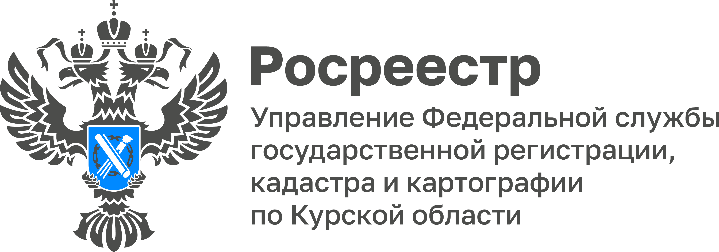 05.07.2022Вертолетная площадка поставлена на кадастровый учет Курским Росреестром4 июля Управление Росреестра по Курской области поставило на кадастровый учет вертолётную площадку, расположенную по адресу: г. Курск, ул. Сумская, д. 45а. Площадь застройки составляет 1571,9 кв.м.«Объект выполняет социально-важную функцию, поскольку площадка предназначена для посадки и стоянки медицинского вертолета. Управление, в свою очередь, осуществляет учетно-регистрационные действия в отношении таких объектов в кратчайшие сроки», - рассказал замруководителя Управления Росреестра по Курской области Александр Емельянов.  